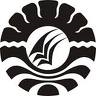 SKRIPSIPENGEMBANGAN MOTORIK HALUS ANAK MELALUI KEGIATAN ORIGAMI DI TAMAN KANAK-KANAK MKGR II KECAMATAN TANETE RIATTANG KABUPATEN BONESUKMAWATI074904638PRODI PENDIDIKAN GURU PENDIDIKAN ANAK USIA DINIFAKULTAS ILMU PENDIDIKANUNIVERSITAS NEGERI MAKASSAR2011